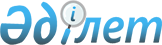 О реализации постановления Правительства Республики Казахстан от 31 октября 2000 года № 1641 "О Программе борьбы с преступностью в Республике Казахстан на 2000-2002 годы"
					
			С истёкшим сроком
			
			
		
					Решение акима Кызылординской области от 4 декабря 2000 года № 366. Зарегистрировано Управлением юстиции Кызылординской области 25 декабря 2000 года № 505. Прекращено действие в связи с истечением срока
      В целях реализации постановления Правительства Республики Казахстан от 31 октября 2000 года № 1641 "О Программе борьбы с преступностью в Республике Казахстан на 2000-2002 годы", принятого во исполнение Указа Президента Республики Казахстан от 20 апреля 2000 года № 377 "О мерах по совершенствованию системы борьбы с преступностью и коррупцией" РЕШИЛ:
      1. Утвердить прилагаемую Программу борьбы с преступностью в Кызылординской области на 2001-2002 годы (далее-Программа).
      2. Акимам районов и гор.Кызылорды, руководителям областных учреждений, организаций, ответственных за выполнение мероприятий, предусмотренных Программой, не реже двух раз в год (15.07., 15.01.) представлять отчеты акиму области об их исполнении.
      3. Рекомендовать областной прокуратуре (Аскаров Б.А.), областному департаменту Комитета национальной безопасности (Орумбаев С.Т.), транспортной прокуратуре (Жанузаков Ж.У.) представлять акиму области в те же сроки информацию об исполнении мероприятий, предусмотренных Программой.
      4. Контроль за исполнением данного решения возложить на заместителя акима области Еримбетова Н.К. и отдел государственно-правовой работы аппарата акима области (Бакиров А.Б.).
					© 2012. РГП на ПХВ «Институт законодательства и правовой информации Республики Казахстан» Министерства юстиции Республики Казахстан
				
      С. НУРГИСАЕВ
